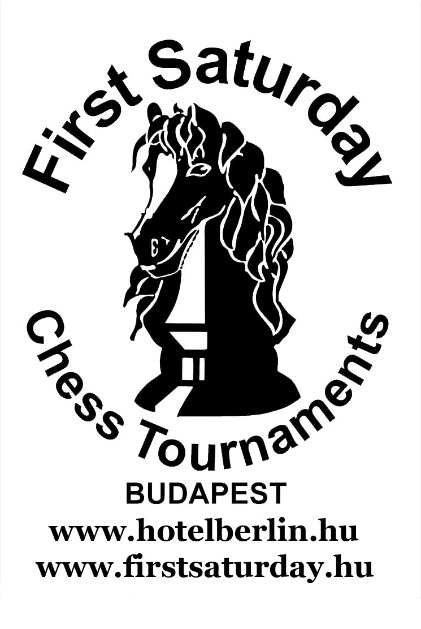 First Saturday Budapest 2019 February GM-IM-Nadassy group In the GM-section the INA IM PRIASMORO, Novendra reached his 3rd GM-norm. 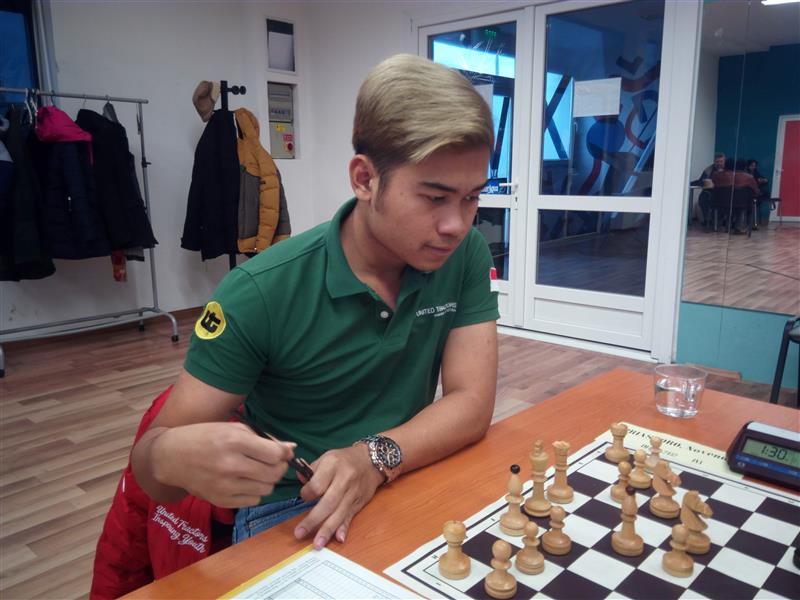 IM PRIASMORO, Novendra (INA, 2453) , his participation powered by the Untited Tractors company from his country…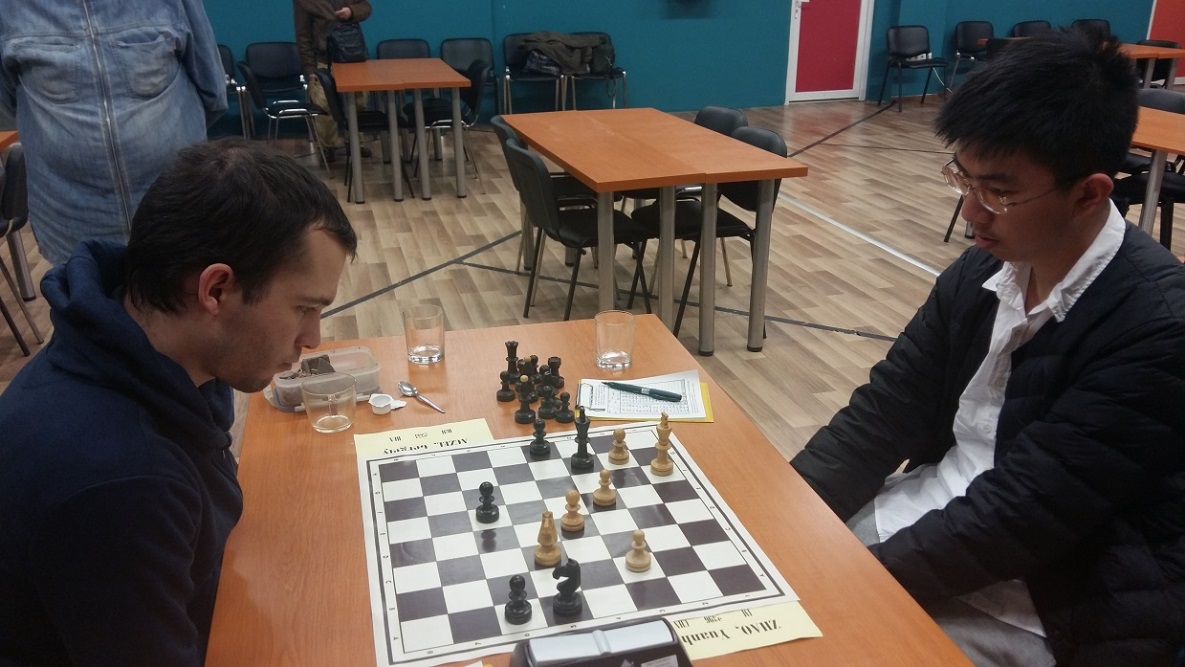 IGM ACZEL, Gergely (HUN) and FM ZHAO, Yuanhe (CHN) Zhao reached his 3rd IM-norm. 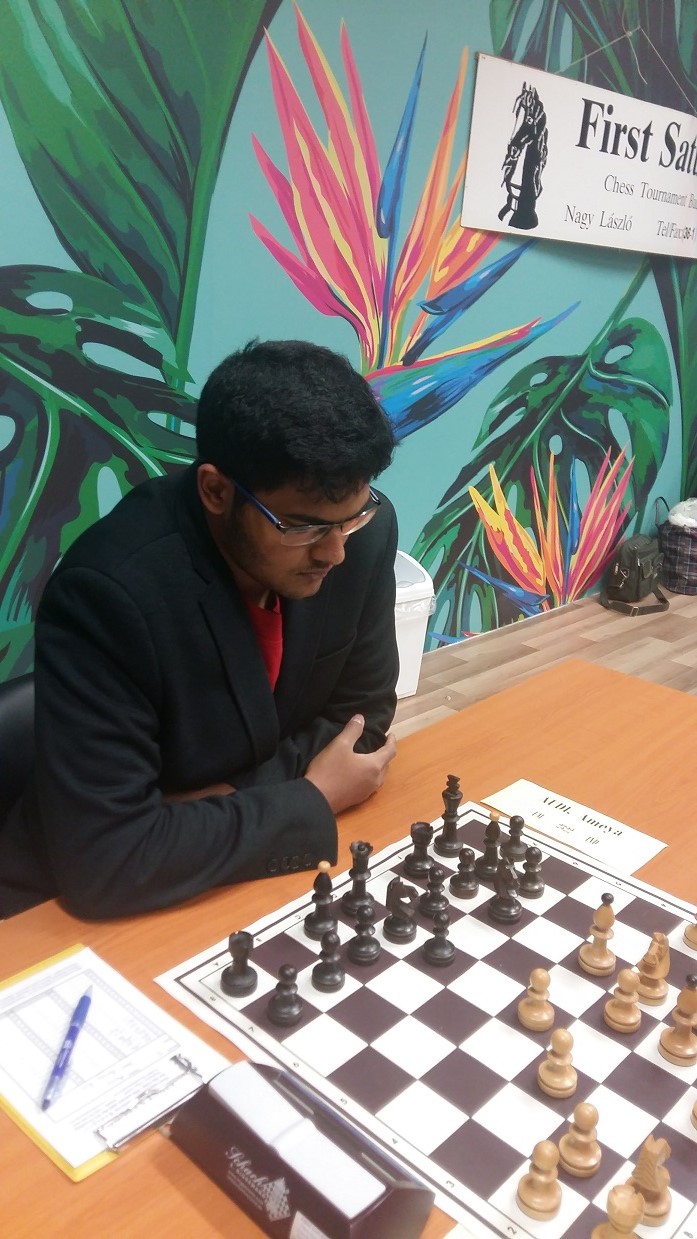 Geno Pharmaceuticals Brand Ambassador, FM AUDI Ameya (IND), who has been participating in the First Saturday, Chess tournament since the past two years.GM Final Ranking crosstable after 9 Rounds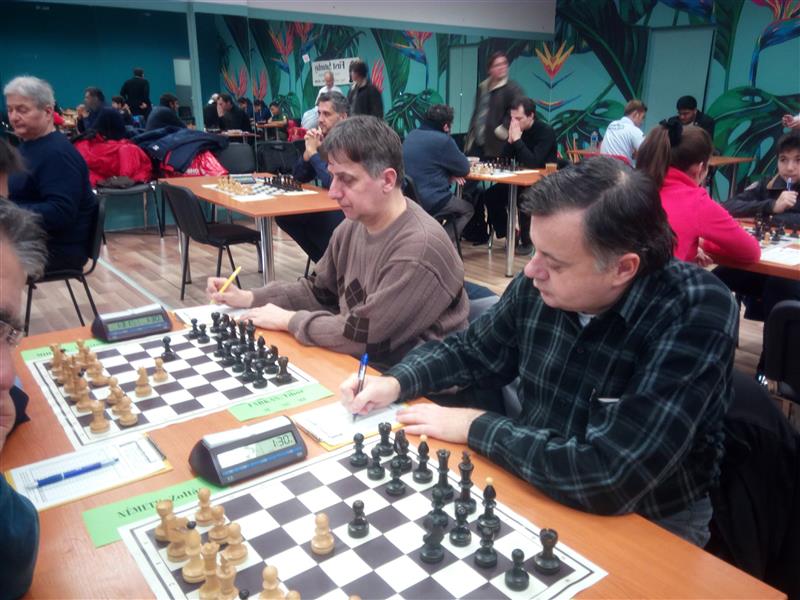 IGM ILINCIC, Zlatko (SRB, 2411)  won the IM-section 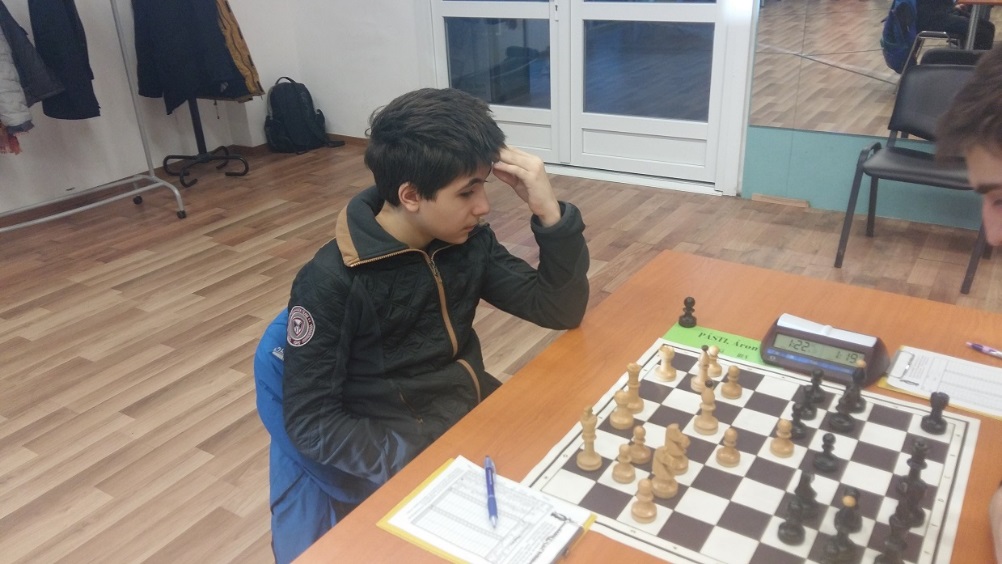 PÁSTI, Áron (HUN), 12 yearsIM group final Ranking crosstable after 9 Rounds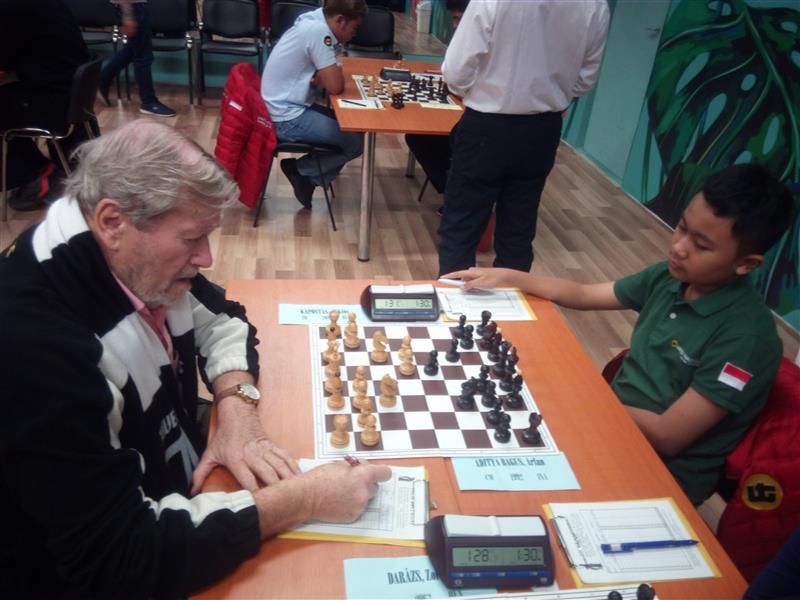 Left: Arfan Aditya Bagus (INA) – Right IM Kaposztas (HUN), 80 year old - Nadassy group Female players in the First Saturday 2019 Febr. 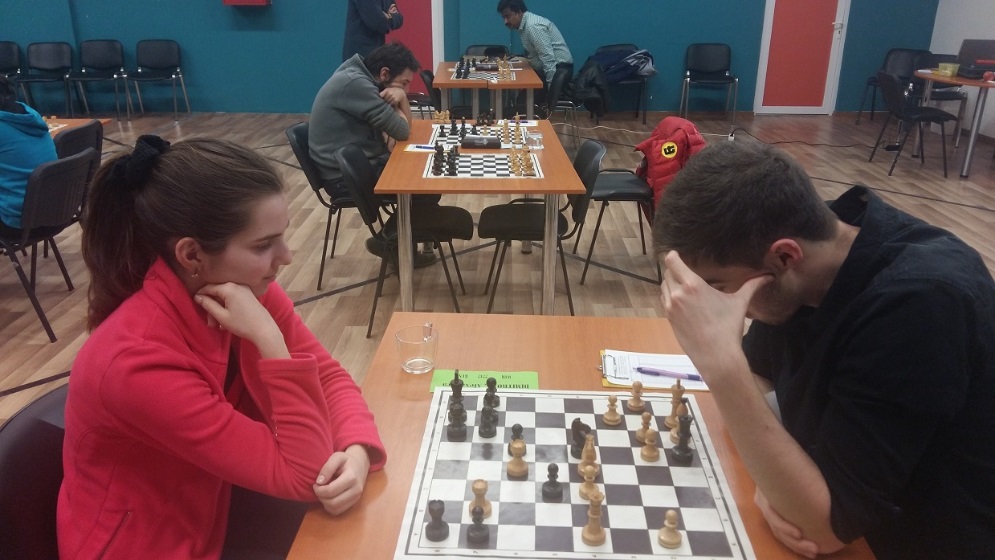 Left. WIM DIMITROVA, Alexandra (RUS). Her opponent collects the energy to resign…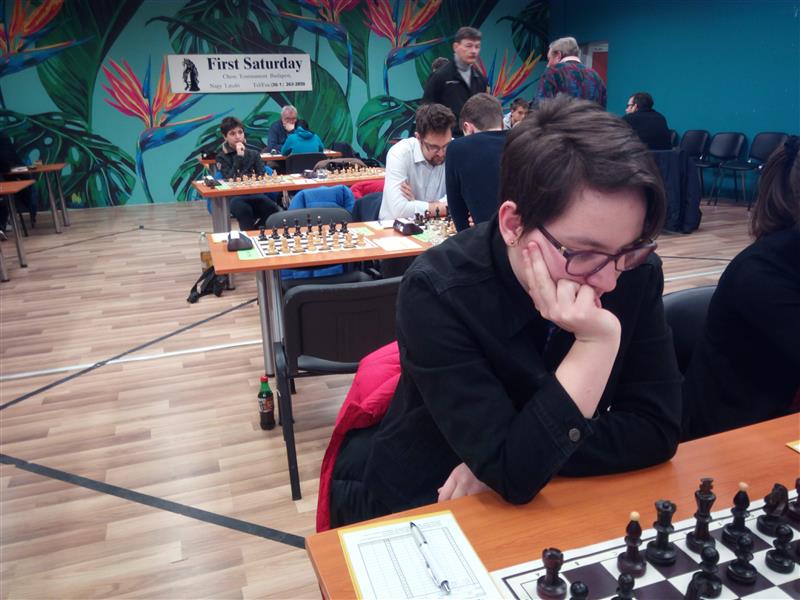 WIM Terbe Julianna (HUN, 2259) 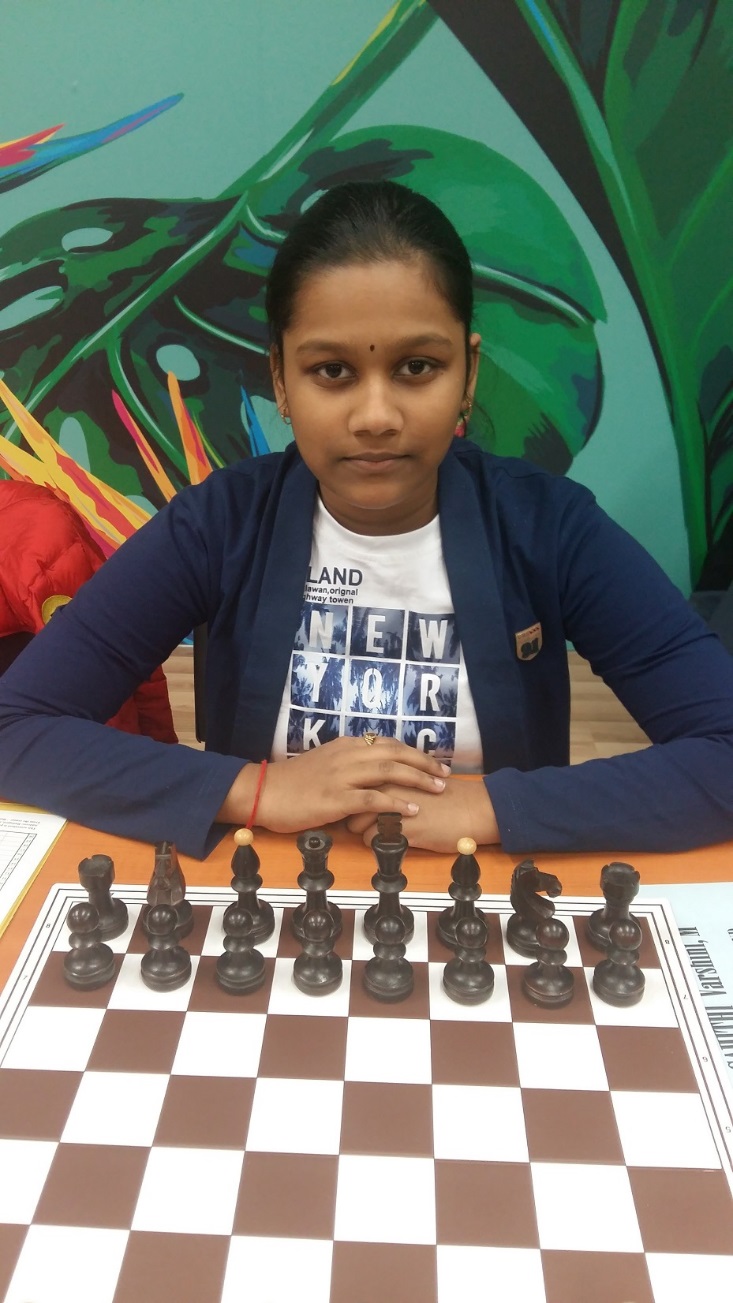 Sahithi Varshini Moogi (IND), Nadassy group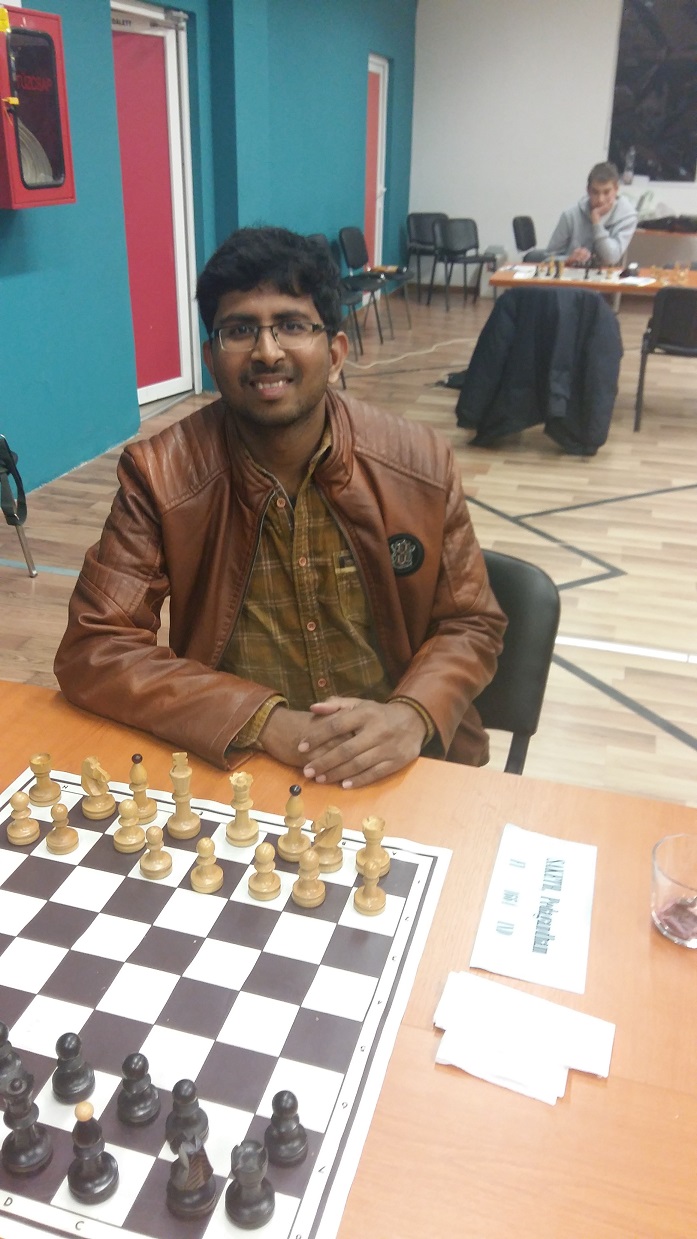 Mr SAKETH from India – Nadassy group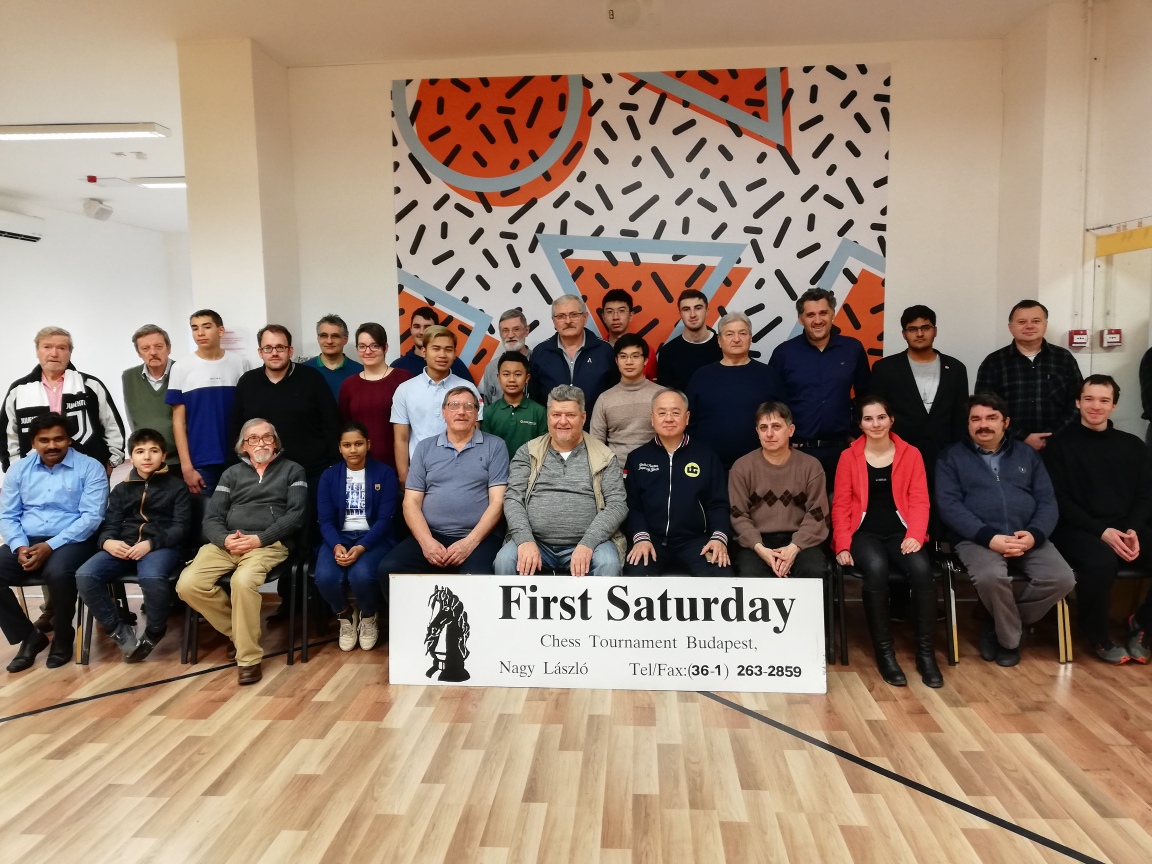 The traditional group photo, 2019 Febr. Written by: IO Nagy Laszlowww.firstsaturday.huWhatsapp: +36-30-230-1914Rk.NameRtgFED12345678910Pts. TB1  TB2  TB3 1IMPriasmoro Novendra2452INA*1½1½½11½17,07,00,052GMAczel Gergely2553HUN0*01½11½116,06,00,053Zhao Yuanhe2396CHN½1*0½½10115,55,50,044CMNguyen Van Thanh2353VIE001*½10½1½4,54,51,535GMCzebe Attila2392HUN½½½½*½½½½½4,54,51,006IMMihajlov Sebastian2357NOR½0½0½*1½1½4,54,50,527FMAudi Ameya2322IND0001½0*1013,53,51,038FMOrosz Andras2358HUN0½1½½½0*½03,53,50,019GMChernyshov Konstantin2487RUS½000½01½*½3,03,00,5110GMFarago Ivan2379HUN000½½½01½*3,03,00,51Rk.NameRtgFED12345678910Pts. TB1  TB2  TB3 1GMIlincic Zlatko2411SRB*½½½11½11½6,56,50,027,252IMNemeth Zoltan2264HUN½*½1½100115,55,50,023,253WIMTerbe Julianna2275HUN½½*½1½0½½15,05,01,521,504IMFarkas Tibor2317SRB½0½*½1½½1½5,05,01,021,005WIMDimitrova Aleksandra2242RUS0½0½*1½½115,05,00,519,256FMBelous Mikhail2311UKR00½00*11114,54,51,016,007CMPasti Aron2185HUN½11½½0*½½04,54,50,022,008Mihalik Agoston2206HUN01½½½0½*0½3,53,50,016,509FMLyell Mark2333ENG00½000½1*13,03,00,010,7510Leszko Bence2152HUN½00½001½0*2,52,50,012,00